Noms: ___________________								Date: _____________________Les quatre possibilités avec la multiplication et les jetonsInstructionsMettez chaque question (a-h) dans la bonne boite.Pour chaque boite écrivez un exemple avec (i) une phrase de multiplication, l’addition répété, et les jetons.Positif(s)Négatif(s)Ajouter les groups…Enlever les groups…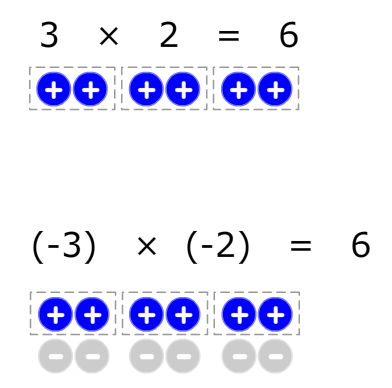 b ) (-2) x (+3) = -6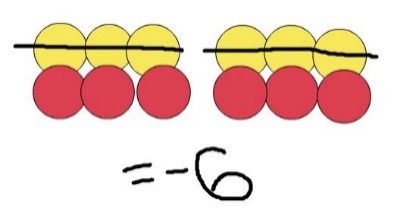 (2) x (-5) = (-10) 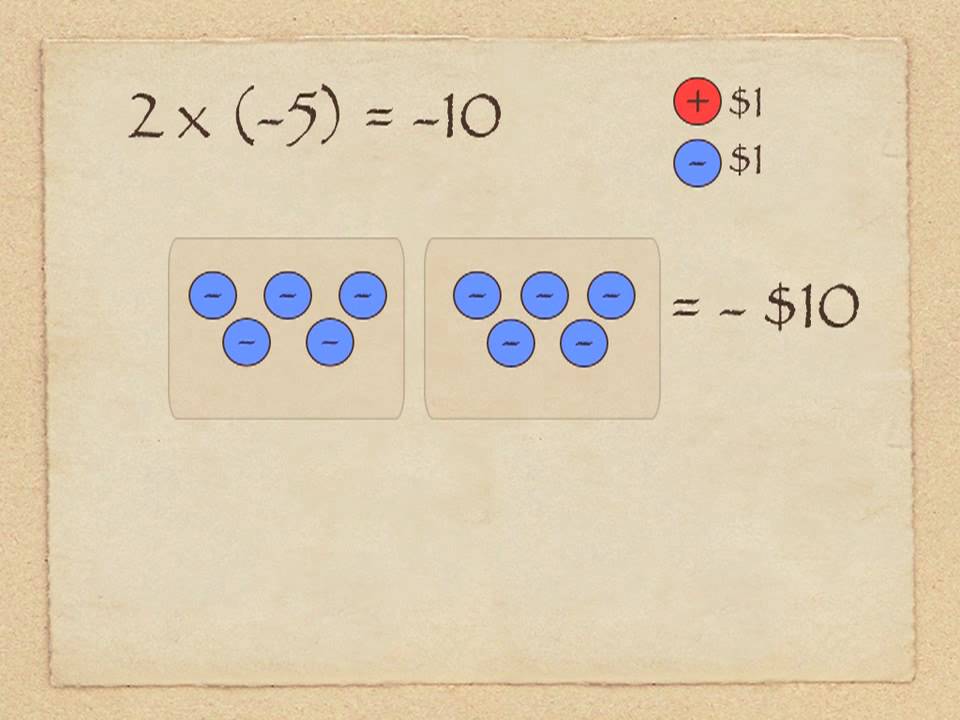 4 x 5 = 20(4) x (-3) = (- 12)(-5) x (+4) = (-20)(- 4) x (-4) = (+16)